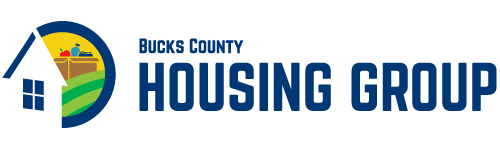 Bucks County Housing Group (BCHG) Volunteer Application Form Thank you for your interest in volunteering.What does BCHG do?BCHG’s two food pantries are located in Doylestown and Penndel. During the 2022 Fiscal Year, 113,000 clients were helped at our pantries.BCHG operates five supportive family homeless shelter programs.BCHG’s community-based Bridge and Home Stabilization Programs provide rental subsidies to formerly homeless families.BCHG provides no-cost first-time homebuyers and foreclosure and loss mitigation counseling.The majority of our volunteer opportunities are located at our two food pantries: BCHG Community Food Pantry at Penndel -349 Durham Road, Langhorne 19047BCHG Community Food Pantry at Doylestown- 470 Old Dublin Pike, Doylestown 18901Volunteers who work at our pantries directly with clients or at our Supportive Housing shelters are required by law to obtain Background Checks and Child Abuse Clearances. Page 2 of this form apprises the necessary clearances and training that must be obtained.Please complete page 3 and 4 of this form.When you are interviewed or before beginning volunteer work you will be asked to sign a Confidentiality and Liability agreement. If you do not need to obtain FBI fingerprints you will also need to sign a DISCLOSURE STATEMENT APPLICATION FOR VOLUNTEERS required by the Child Protective Service Law.If you have any questions please contact:Lindsay Troyerltroyer@bchg.org(215) 345 4311 (x101)BACKGROUND CHECK REQUIREMENTS FOR VOLUNTEERING:All volunteers over the age of 18 must obtain the following clearances:Report of criminal history from the Pennsylvania State Police (PSP); andChild Abuse History Clearance from the Department of Human Services (Child Abuse).A fingerprint based federal criminal history (FBI) submitted through the Pennsylvania State Police or its authorized agent if the volunteer has not lived continuously in Pennsylvania for the past 10 years.Volunteers who are not required to obtain the FBI Clearance because they are applying for an unpaid position and have been a continuous resident of Pennsylvania for the past 10 years must swear or affirm in writing that they are not disqualified from service based upon a conviction of an offense under §6344. (Volunteer Act 153 form).Volunteers under the age of 18 volunteering with one of our children’s programs must obtainReport of criminal history from the Pennsylvania State Police (PSP); andChild Abuse History Clearance from the Department of Human Services (Child Abuse).Beginning July 1, 2015, all volunteers are required to obtain clearances every 5 years Timeframes for renewed clearances are based upon the date of each individual clearance.Child Abuse background check link: https://www.compass.state.pa.us/cwis/public/home PSP background check link: https://epatch.state.pa.us/Home.jspInformation on FBI fingerprint background check link: https://www.pa.cogentid.com/index_dpwNew.htmAll Pantry and Shelter volunteers over the age of 18 are required to have 3 hours certified training on Recognizing and Reporting child abuse. The following is a link to a free online training course and meets Act 31 training requirements, as well as Act 126 requirements.www.reportabusepa.pitt.eduFood delivery volunteers who drop off food when staff is present do not need to have this training certification.VOLUNTEER APPLICATION:Last Name 			 First Name 			 MI		 Current Street Address: 								 City 	 State	 County 		Zip Code					 Home Phone 		 Cell Phone 						 E-mail 					If you are in middle school or high school please tell us:Your School 	Your Grade 	 Have you ever volunteered with BCHG? 			If yes, what year? 		 Have you ever done volunteer work before? 		If yes, please list organizations:Organization 	Organization 	Organization 	 Why do you wish to volunteer at Bucks County Housing Group?Please list any special skills:What times best fit your schedule?	 Weekdays 	Week evening 	 Saturday 	Sunday 	Occasionally anytime Are you willing to attend an Orientation, Training, or webinar training? 	References: List two people other than relatives who would be willing to serve as personal references. 1.Name Telephone NumberStreet Address City State Zip CodeE-mail Address 2.Name Telephone NumberStreet Address City State Zip CodeEmergency Contacts:Name 		 Phone Number	 Relationship	Name 		 Phone Number	 Relationship	Signature of Applicant: 	 Date 	(Applications for minors will be accepted only with a parent's signature.)Parent/Guardian Name	(Please Print) 	Signature	 Date	